
UNIWERSYTET KAZIMIERZA WIELKIEGO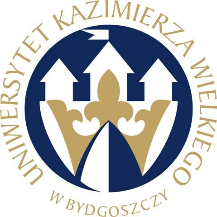 W BYDGOSZCZYul. Chodkiewicza 30, 85 – 064 Bydgoszcz, tel. 052 341 91 00 fax. 052 360 82 06NIP 5542647568 REGON 340057695www.ukw.edu.plUKW/DZP-282-ZO-B-09/2023Bydgoszcz, dn. 21.04.2023 r.OGŁOSZENIE O WYBORZE NAJKRZYSTNIEJSZEJ OFERTY DLA CZĘŚCI 1,3,5 i 7ORAZ UNIEWAŻNIENIU POSTĘPOWANIA DLA CZĘSCI 2,4 i 6  		 Uniwersytet Kazimierza Wielkiego w Bydgoszczy z siedzibą przy ul. Chodkiewicza 30, 85-064 Bydgoszcz informuje, iż w wyniku przeprowadzonego postępowania w trybie Zapytania Ofertowego wyłącznie na badania naukowe  Nr UKW/DZP-282-ZO-B-22/2022 pn. „Dostawa odczynników i materiałów zużywalnych na potrzeby UKW”, została wybrana następująca oferta:  Część 1Alfachem Sp. z o.o.ul. Unii Lubelskiej 3, 61-249 PoznańCena oferty: 3608,82 zł bruttoIlość punktów wg kryteriów: 	- cena – waga 100 % –  100 pkt Uzasadnienie wyboru:Oferta złożona przez w/w Wykonawcę uzyskała najwyższą liczbę punktów, tj. 100,00 pkt i została uznana za ofertę najkorzystniejszą na podstawie kryterium oceny ofert określonego w treści zapytania ofertowego ( „Cena” – waga 100,00%)Część 2Zamawiający unieważnia przedmiotowe postępowanie dla części 2 z uwagi na fakt, że w postępowaniu nie została złożona żadna oferta.Część 3A-Biotech Sp. z o o.o.ul. Muchoborska, 18 54-424 WrocławCena oferty: 750,30 zł brutto Ilość punktów wg kryteriów: 	- cena – waga 100 % –  100 pkt Uzasadnienie wyboru:   Oferta złożona przez w/w Wykonawcę uzyskała najwyższą liczbę punktów, tj. 100,00 pkt i została uznana za ofertę najkorzystniejszą na podstawie kryterium oceny ofert określonego w treści zapytania ofertowego ( „Cena” – waga 100,00%)Część 4Zamawiający unieważnia przedmiotowe postępowanie dla części 4 z uwagi na fakt, że w postępowaniu nie została złożona żadna oferta.Część 5Przedsiębiorstwo Techniczno – Handlowe „Chemland” Mariusz Bartczakul. Usługowa 3, 73-110 StargardCena oferty: 222,46 zł brutto Ilość punktów wg kryteriów: 	- cena – waga 100 % –  100 pkt Uzasadnienie wyboru:   Oferta złożona przez w/w Wykonawcę uzyskała najwyższą liczbę punktów, tj. 100,00 pkt i została uznana za ofertę najkorzystniejszą na podstawie kryterium oceny ofert określonego w treści zapytania ofertowego ( „Cena” – waga 100,00%)Część 6Zamawiający unieważnia przedmiotowe postępowanie dla części 6 z uwagi na fakt, że w postępowaniu nie została złożona żadna oferta.Część 7Alfachem Sp. z o.o.ul. Unii Lubelskiej 3, 61-249 PoznańCena oferty: 209,10 zł brutto Ilość punktów wg kryteriów: 	- cena – waga 100 % –  100 pkt Uzasadnienie wyboru:   Oferta złożona przez w/w Wykonawcę uzyskała najwyższą liczbę punktów, tj. 100,00 pkt i została uznana za ofertę najkorzystniejszą na podstawie kryterium oceny ofert określonego w treści zapytania ofertowego ( „Cena” – waga 100,00%)Zestawienie złożonych ofert wraz z przyznana punktacjąKanclerz UKW                                                                                                 mgr Renata MalakNr częściWYKONAWCAPunktacja1Alfachem Sp. z o.o.ul. Unii Lubelskiej 3, 61-249 Poznań100,001Przedsiębiorstwo Techniczno – Handlowe „Chemland” Mariusz Bartczakul. Usługowa 3, 73-110 Stargard78,771A-Biotech Sp. z o o.o.ul. Muchoborska, 18 54-424 Wrocław53,363A-Biotech Sp. z o o.o.ul. Muchoborska, 18 54-424 Wrocław100,005Przedsiębiorstwo Techniczno – Handlowe „Chemland” Mariusz Bartczakul. Usługowa 3, 73-110 Stargard100,005Alfachem Sp. z o.o.ul. Unii Lubelskiej 3, 61-249 Poznań80,287Alfachem Sp. z o.o.ul. Unii Lubelskiej 3, 61-249 Poznań100,007Przedsiębiorstwo Techniczno – Handlowe „Chemland” Mariusz Bartczakul. Usługowa 3, 73-110 Stargard90,917A-Biotech Sp. z o o.o.ul. Muchoborska, 18 54-424 Wrocław58,62